Общеобразовательная автономная некоммерческая организация«Гимназия имени Петра Первого»РАБОЧАЯ ПРОГРАММАучителя начальных классов Мирошкиной Аллы Борисовны по учебному предмету «Математика»для 1 класса2022-2023 учебный годПОЯСНИТЕЛЬНАЯ ЗАПИСКАРабочая программа по предмету «Математика» для обучающихся 1 класса составлена на основе Требований к результатам освоения основной образовательной программы начального общего образования, представленных в Федеральном государственном образовательном стандарте начального общего образования, а также Примерной программы воспитания.В начальной школе изучение математики имеет особое значение в развитии младшего школьника.Приобретённые им знания, опыт выполнения предметных и универсальных действий на 
математическом материале, первоначальное овладение математическим языком станут фундаментом обучения в основном звене школы, а также будут востребованы в жизни.	Изучение математики в начальной школе направлено на достижение следующих образовательных, развивающих целей, а также целей воспитания:—  Освоение начальных математических знаний - понимание значения величин и способов их измерения; использование арифметических способов для разрешения сюжетных ситуаций; формирование умения решать учебные и практические задачи средствами математики; работа с алгоритмами выполнения арифметических действий. —  Формирование функциональной математической грамотности младшего школьника, которая характеризуется наличием у него опыта решения учебно-познавательных и учебно-практических задач, построенных на понимании и применении математических отношений («часть-целое»,«больше-меньше», «равно-неравно», «порядок»), смысла арифметических действий, 
зависимостей (работа, движение, продолжительность события). —  Обеспечение математического развития младшего школьника - формирование способности к интеллектуальной деятельности, пространственного воображения, математической речи; умение строить рассуждения, выбирать аргументацию,  различать верные (истинные) и неверные (ложные) утверждения, вести поиск информации (примеров, оснований для упорядочения, вариантов и др.). —  Становление учебно-познавательных мотивов и интереса к изучению математики и 
умственному труду; важнейших качеств интеллектуальной деятельности: теоретического и пространственного мышления, воображения, математической речи, ориентировки в 
математических терминах и понятиях; прочных  навыков использования математических знаний в повседневной жизни.	В основе конструирования содержания и отбора планируемых результатов лежат следующие ценности математики, коррелирующие со становлением личности младшего школьника:—  понимание математических отношений выступает средством познания закономерностей существования   окружающего мира, фактов, процессов  и  явлений,  происходящих  в  природе и в обществе (хронология событий, протяжённость по времени, образование целого из частей, изменение формы, размера и т.д.); —  математические представления о числах, величинах, геометрических фигурах являются условием целостного восприятия творений природы и человека (памятники архитектуры, сокровища искусства и культуры, объекты природы); —  владение математическим языком, элементами алгоритмического мышления позволяет ученику совершенствовать коммуникативную деятельность (аргументировать свою точку зрения, строить логические цепочки рассуждений; опровергать или подтверждать истинностьпредположения).Младшие школьники проявляют интерес к математической сущности предметов и явлений окружающей жизни - возможности их измерить, определить величину, форму, выявить зависимости и  закономерности  их  расположения  во  времени  и в пространстве. Осознанию младшим школьником многих математических явлений помогает его тяга к моделированию, что облегчает освоение общего способа решения учебной задачи, а также работу с разными средствами 
информации, в том числе и графическими (таблица, диаграмма, схема).В начальной школе математические знания и умения применяются школьником при изучении других учебных предметов (количественные и пространственные характеристики, оценки, расчёты и прикидка, использование графических форм представления информации). Приобретённые учеником умения строить алгоритмы, выбирать рациональные способы устных и письменных арифметических вычислений, приёмы проверки правильности выполнения действий, а также различение, называние, изображение геометрических фигур, нахождение геометрических величин (длина, периметр, площадь) становятся показателями сформированной функциональной грамотности младшего школьника и предпосылкой успешного дальнейшего обучения в основном звене школы.На изучение математики в 1 классе отводится 4 часа в неделю, всего 132 часа.СОДЕРЖАНИЕ УЧЕБНОГО ПРЕДМЕТА Основное содержание обучения в программе представлено разделами: «Числа и величины»,«Арифметические действия», «Текстовые задачи», «Пространственные отношения и геометрические фигуры», «Математическая информация».	Числа и величины 
	Числа от 1 до 9: различение, чтение, запись. Единица счёта. Десяток. Счёт предметов, запись результата цифрами. Число и цифра 0 при измерении, вычислении.	Числа в пределах 20: чтение, запись, сравнение.  Однозначные и двузначные числа. Увеличение (уменьшение) числа на несколько единиц.	Длина и её измерение. Единицы длины: сантиметр, дециметр; установление соотношения между ними.	Арифметические действия 
	Сложение и вычитание чисел в пределах 20. Названия компонентов действий, результатов действий сложения, вычитания. Вычитание как действие, обратное сложению.	Текстовые задачи 
	Текстовая задача: структурные элементы, составление текстовой задачи по образцу. Зависимость между данными и искомой величиной в текстовой задаче. Решение задач в одно действие.	Пространственные отношения и геометрические фигуры 
	Расположение предметов и объектов на плоскости, в пространстве: слева/справа, сверху/снизу, между; установление пространственных отношений.Геометрические фигуры: распознавание круга, треугольника, прямоугольника, отрезка. Построение отрезка, квадрата, треугольника с помощью линейки на листе в клетку; измерение длины отрезка в сантиметрах.	Математическая информация 
	Сбор данных об объекте по образцу. Характеристики объекта, группы объектов (количество, форма, размер). Группировка объектов по заданному признаку.Закономерность в ряду заданных объектов: её обнаружение, продолжение ряда.	Верные (истинные) и неверные (ложные) предложения, составленные относительно заданного набора математических объектов.Чтение таблицы (содержащей не более 4-х данных); извлечение данного из строки, столбца; внесение одного-двух данных в таблицу. Чтение рисунка, схемы с одним-двумя числовыми данными (значениями данных величин).	Двух-трёхшаговые инструкции, связанные с вычислением, измерением длины, изображением геометрической фигуры.Универсальные учебные действия (пропедевтический уровень)Универсальные познавательные учебные действия:—  наблюдать математические объекты (числа, величины) в окружающем мире; —  обнаруживать общее и различное в записи арифметических действий; —  понимать назначение и необходимость использования величин в жизни; —  наблюдать действие измерительных приборов; —  сравнивать два объекта, два числа; распределять объекты на группы по заданномуоснованию; 
—  копировать изученные фигуры, рисовать от руки по собственному замыслу; приводить примеры чисел, геометрических фигур; 
—  вести порядковый и количественный счет (соблюдать последовательность).Работа с информацией:
—  понимать, что математические явления могут быть представлены с помощью разных средств: текст, числовая запись, таблица, рисунок, схема; 
—  читать таблицу, извлекать информацию, представленную в табличной форме.Универсальные коммуникативные учебные действия:
—  характеризовать (описывать) число, геометрическую фигуру, последовательность из нескольких чисел, записанных по порядку; 
—  комментировать ход сравнения двух объектов; описывать своими словами сюжетную ситуацию и математическое отношение, представленное в задаче; 
—  описывать положение предмета в пространстве различать и использовать математические знаки; 
—  строить предложения относительно заданного набора объектов.Универсальные регулятивные учебные действия:
—  принимать учебную задачу, удерживать её в процессе деятельности;
—  действовать в соответствии с предложенным образцом, инструкцией; 
—  проявлять интерес к проверке результатов решения учебной задачи, с помощью учителя устанавливать причину возникшей ошибки и трудности; 
—  проверять правильность вычисления с помощью другого приёма выполнения действия.Совместная деятельность:
—  участвовать в парной работе с математическим материалом; 
—  выполнять правила совместной деятельности: договариваться, считаться с мнением партнёра, спокойно и мирно разрешать конфликты.ПЛАНИРУЕМЫЕ ОБРАЗОВАТЕЛЬНЫЕ РЕЗУЛЬТАТЫ	Изучение математики в 1 классе направлено на достижение обучающимися личностных, метапредметных и предметных результатов освоения учебного предмета.ЛИЧНОСТНЫЕ РЕЗУЛЬТАТЫ	В результате изучения предмета «Математика» у обучающегося будут сформированы следующие личностные результаты:—  осознавать необходимость изучения математики для адаптации к жизненным ситуациям, для развития общей культуры человека; —  развития способности мыслить, рассуждать, выдвигать предположения и доказывать или опровергать их; —  применять правила совместной деятельности со сверстниками, проявлять способность договариваться, лидировать, следовать указаниям, осознавать личную ответственность и объективно оценивать свой вклад в общий результат;—  осваивать навыки организации безопасного поведения в информационной среде; —  применять математику для решения практических задач в повседневной жизни, в том числе при оказании помощи одноклассникам, детям младшего возраста, взрослым и пожилым людям; —  работать в ситуациях, расширяющих опыт применения математических отношений в реальной жизни, повышающих интерес к интеллектуальному труду и уверенность своих силах при решении поставленных задач, умение преодолевать трудности; —  оценивать практические и учебные ситуации с точки зрения возможности применения математики для рационального и эффективного решения учебных и жизненных проблем; —  оценивать свои успехи в изучении математики, намечать пути устранения трудностей; —  стремиться углублять свои математические знания и умения; пользоваться разнообразными информационными средствами для решения предложенных и самостоятельно выбранных учебных проблем, задач.МЕТАПРЕДМЕТНЫЕ РЕЗУЛЬТАТЫК концу обучения у обучающегося формируются следующие универсальные учебные действия.Универсальные  познавательные учебные действия:1)  Базовые логические действия:—  устанавливать связи и зависимости между математическими объектами (часть-целое; причина-следствие; протяжённость); —  применять базовые логические универсальные действия: сравнение, анализ, классификация (группировка), обобщение;—  приобретать практические графические и измерительные навыки для успешного решения учебных и житейских задач;—  представлять текстовую задачу, её решение в виде модели, схемы, арифметической записи, текста в соответствии с предложенной учебной проблемой.2)  Базовые исследовательские действия:—  проявлять способность ориентироваться в учебном материале разных разделов курса математики; —  понимать и адекватно использовать математическую терминологию: различать, характеризовать, использовать для решения учебных и практических задач; —  применять изученные методы познания (измерение, моделирование, перебор вариантов)3)  Работа с информацией:—  находить и использовать для решения учебных задач текстовую, графическую информацию в разных источниках информационной среды; —  читать, интерпретировать графически представленную информацию (схему, таблицу, диаграмму, другую модель); —  представлять информацию в заданной форме (дополнять таблицу, текст), формулировать утверждение по образцу, в соответствии с требованиями учебной задачи; —  принимать правила, безопасно использовать предлагаемые электронные средства и источники информации.Универсальные коммуникативные учебные действия:—  конструировать утверждения, проверять их истинность;—  строить логическое рассуждение;—  использовать текст задания для объяснения способа и хода решения математической задачи;—  формулировать ответ;—  комментировать процесс вычисления, построения, решения; объяснять полученный ответ с использованием изученной терминологии;—  в процессе диалогов по обсуждению изученного материала — задавать вопросы, высказывать суждения, оценивать выступления участников, приводить доказательства своей правоты, проявлять этику общения;—  создавать в соответствии с учебной задачей тексты разного вида - описание (например, геометрической фигуры), рассуждение (к примеру, при решении задачи), инструкция (например, измерение длины отрезка);—  ориентироваться в алгоритмах: воспроизводить, дополнять, исправлять деформированные;—  составлять по аналогии; . самостоятельно составлять тексты заданий, аналогичные типовым изученным.Универсальные регулятивные учебные действия:1)  Самоорганизация:—  планировать этапы предстоящей работы, определять последовательность учебных действий; —  выполнять правила безопасного использования электронных средств, предлагаемых в процессе обучения.2)  Самоконтроль:—  осуществлять контроль процесса и результата своей деятельности, объективно оценивать их; —  выбирать и при необходимости корректировать способы действий; —  находить ошибки в своей работе, устанавливать их причины, вести поиск путей преодоления ошибок.3)  Самооценка:—  предвидеть возможность возникновения трудностей и ошибок, предусматривать способы их предупреждения (формулирование вопросов, обращение к учебнику, дополнительным средствам обучения, в том числе электронным); —  оценивать рациональность своих действий, давать им качественную характеристику.Совместная деятельность:—  участвовать в совместной деятельности: распределять работу между членами группы (например, в случае решения задач, требующих перебора большого количества вариантов, приведения примеров и контрпримеров); —  согласовывать  мнения в ходе поиска доказательств, выбора рационального способа, анализа информации;—  осуществлять совместный контроль и оценку выполняемых действий, предвидеть возможность возникновения ошибок и трудностей, предусматривать пути их предупреждения.ПРЕДМЕТНЫЕ РЕЗУЛЬТАТЫК концу обучения в 1 классе обучающийся научится:—  читать, записывать, сравнивать,  упорядочивать  числа  от  0 до 20; —  пересчитывать различные объекты, устанавливать порядковый номер объекта; —  находить числа, большие/меньшие данного числа на заданное число; —  выполнять арифметические действия сложения и вычитания в пределах 20 (устно и письменно) без перехода через десяток; называть и различать компоненты действий сложения (слагаемые, сумма) и вычитания (уменьшаемое, вычитаемое, разность); —  решать текстовые задачи в одно действие на сложение и вычитание: выделять условие и требование (вопрос); —  сравнивать объекты по длине, устанавливая между ними соотношение длиннее/короче (выше/ниже, шире/уже); —  знать и использовать единицу длины — сантиметр; измерять длину отрезка, чертить отрезок заданной длины (в см); —  различать число и цифру; распознавать геометрические фигуры: круг, треугольник, прямоугольник (квадрат), отрезок; —  устанавливать между объектами соотношения: слева/справа, дальше/ближе, между, перед/за, над/под; —  распознавать верные (истинные) и неверные (ложные) утверждения относительно заданного набора объектов/предметов; —  группировать объекты по заданному признаку; находить и называть закономерности в ряду объектов повседневной жизни; —  различать строки и столбцы таблицы, вносить данное в таблицу, извлекать данное/данные из таблицы; —  сравнивать два объекта (числа, геометрические фигуры); распределять объекты на две группы по заданному основанию.КАЛЕНДАРНО-ТЕМАТИЧЕСКОЕ ПЛАНИРОВАНИЕ УЧЕБНО-МЕТОДИЧЕСКОЕ ОБЕСПЕЧЕНИЕ ОБРАЗОВАТЕЛЬНОГО ПРОЦЕССА ОБЯЗАТЕЛЬНЫЕ УЧЕБНЫЕ МАТЕРИАЛЫ ДЛЯ УЧЕНИКАМатематика (в 2 частях), 1 класс. Рудницкая В.Н., Кочурова Е.Э., Рыдзе О.А., ВЕНТАНА-ГРАФ, корпорация "Российский учебник", 2019Математика. 1 класс. Рабочая тетрадь в 2-ух частях. Кочурова Е.Э.; ВЕНТАНА-ГРАФ, корпорация "Российский учебник", 2019МЕТОДИЧЕСКИЕ МАТЕРИАЛЫ ДЛЯ УЧИТЕЛЯМатематика. 1 класс. Методическое пособие. Рудницкая В.Н., Кочурова Е.Э., Рыдзе О.А, ВЕНТАНА-ГРАФ, корпорация "Российский учебник", 2019Математика. 1 класс. Тетрадь для проверочных работ. Рудницкая В.Н., ВЕНТАНА-ГРАФ, корпорация "Российский учебник", 2019Математика. 1 класс. Дидактические материалы в 2-ух частях. Рудницкая В.Н., ВЕНТАНА-ГРАФ, корпорация "Российский учебник", 2019ЦИФРОВЫЕ ОБРАЗОВАТЕЛЬНЫЕ РЕСУРСЫ И РЕСУРСЫ СЕТИ ИНТЕРНЕТРЭШ 1 класс: математика: https://resh.edu.ru/subject/12/1/Библиотека МЭШ:Видеоуроки https://uchebnik.mos.ru/catalogue?class_level_ids=1&types=atomic_objects&logical_type_ids=54Приложение https://uchebnik.mos.ru/catalogue?types=atomic_objects,game_apps&logical_type_ids=54&class_level_ids=1• ЯКласс: 1 класс математика  https://www.yaklass.ru/p/matematika#program-1-klassУчи.ру 1 класс математика: https://uchi.ru/teachers/groups/16379513/subjects/1/course_programs/1Яндекс.Учебник  https://education.yandex.ru/МАТЕРИАЛЬНО-ТЕХНИЧЕСКОЕ ОБЕСПЕЧЕНИЕ ОБРАЗОВАТЕЛЬНОГО ПРОЦЕССА УЧЕБНОЕ ОБОРУДОВАНИЕ Проектор, экран, компьютерОБОРУДОВАНИЕ ДЛЯ ПРОВЕДЕНИЯ ЛАБОРАТОРНЫХ И ПРАКТИЧЕСКИХ РАБОТПроектор, экран, компьютер, презентации, наборы геометрических фигур, наборы измерительных инструментов 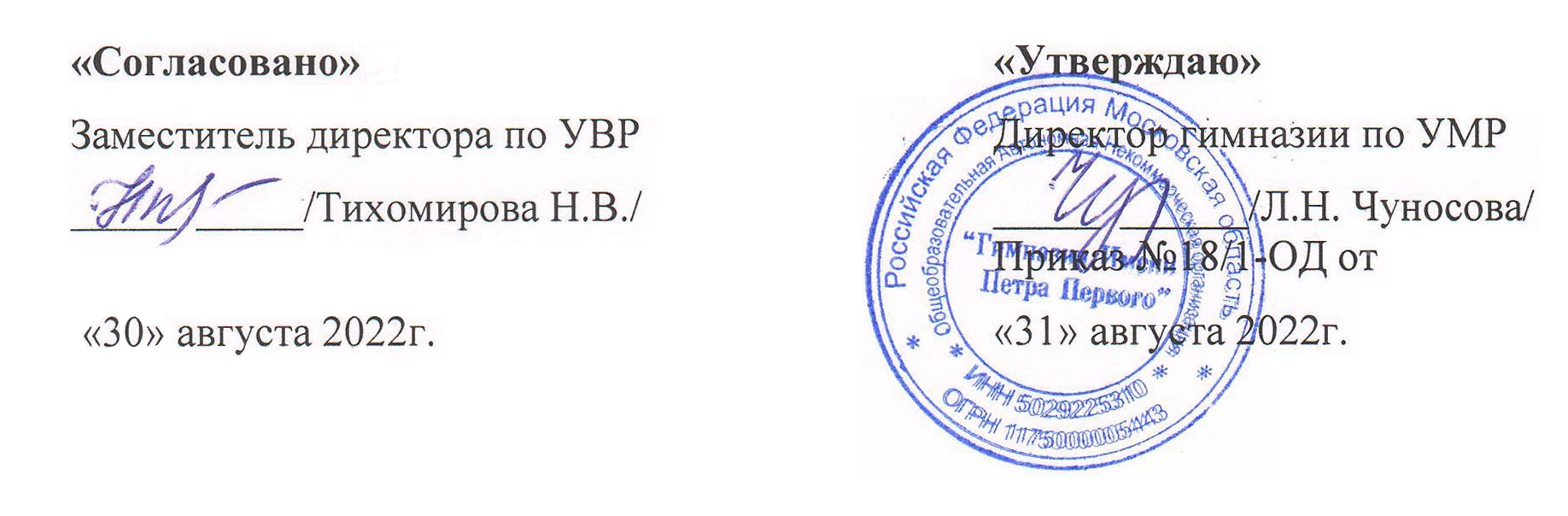 №
п/пНаименование разделов и тем программыКоличество часовКоличество часовКоличество часовДата 
изученияВиды деятельностиВиды, 
формы 
контроля№
п/пНаименование разделов и тем программывсегоконтрольные работыпрактические работыДата 
изученияВиды деятельностиВиды, 
формы 
контроляРаздел 1. ЧислаРаздел 1. ЧислаРаздел 1. ЧислаРаздел 1. ЧислаРаздел 1. ЧислаРаздел 1. ЧислаРаздел 1. ЧислаРаздел 1. Числа1.1.Числа от 1 до 9: различение, чтение, запись30301.09.2022 05.09.2022Игровые упражнения по различению количества предметов (зрительно, на слух, установлением соответствия), числа и цифры, представлению чисел словесно и письменно; 
Работа в парах/ группах. Формулирование ответов на вопросы:
«Сколько?», «Который по счёту?», «На сколько больше?», «На сколько меньше?», «Что получится, если увеличить/уменьшить количество на 1, на 2?» — по образцу и самостоятельно; 
Словесное описание группы предметов, ряда чисел; 
Чтение и запись по образцу и самостоятельно групп чисел, 
геометрических фигур в заданном и самостоятельно установленном порядке;Практическая работа;1.2.Единица счёта. Десяток20206.09.2022 07.09.2022Игровые упражнения по различению количества предметов (зрительно, на слух, установлением соответствия), числа и цифры, представлению чисел словесно и письменно; 
Практические работы по определению длин предложенных предметов с помощью заданной мерки, по определению длины в сантиметрах; Счёт десятков;Практическая работа;1.3.Счёт предметов, запись результата цифрами30308.09.2022 12.09.2022Работа в парах/ группах. Формулирование ответов на вопросы:
«Сколько?», «Который по счёту?», «На сколько больше?», «На сколько меньше?», «Что получится, если увеличить/уменьшить количество на 1, на 2?» — по образцу и самостоятельно; 
Чтение и запись по образцу и самостоятельно групп чисел, 
геометрических фигур в заданном и самостоятельно установленном порядке; 
Устная работа: счёт единицами в разном порядке, чтение, 
упорядочение однозначных и двузначных чисел; счёт по 2, по 5;Практическая работа;1.4.Порядковый номер объекта при заданном порядке счёта.20013.09.2022 14.09.2022Работа в парах/группах. Формулирование вопросов, связанных с порядком чисел, увеличением/уменьшением числа на несколько единиц, установлением закономерности в ряду чисел;Устный 
опрос;1.5.Сравнение чисел, сравнение групп предметов по количеству: больше, меньше, столько же.20015.09.2022 16.09.2022Цифры; знаки сравнения, равенства, арифметических действий; Работа в парах/группах. Формулирование вопросов, связанных с порядком чисел, увеличением/уменьшением числа на несколько единиц, установлением закономерности в ряду чисел; 
Моделирование учебных ситуаций, связанных с применением представлений о числе в практических ситуациях. Письмо цифр;Устный 
опрос;1.6.Число и цифра 0 при измерении, вычислении.20119.09.2022 20.09.2022Практические работы по определению длин предложенных предметов с помощью заданной мерки, по определению длины в сантиметрах; Моделирование учебных ситуаций, связанных с применением 
представлений о числе в практических ситуациях. Письмо цифр;Устный 
опрос; 
Практическая работа;1.7.Числа в пределах 20: чтение, запись, сравнение.30021.09.2022 23.09.2022Игровые упражнения по различению количества предметов (зрительно, на слух, установлением соответствия), числа и цифры, представлению чисел словесно и письменно; 
Работа в парах/ группах. Формулирование ответов на вопросы:
«Сколько?», «Который по счёту?», «На сколько больше?», «На сколько меньше?», «Что получится, если увеличить/уменьшить количество на 1, на 2?» — по образцу и самостоятельно; 
Словесное описание группы предметов, ряда чисел; 
Чтение и запись по образцу и самостоятельно групп чисел, 
геометрических фигур в заданном и самостоятельно установленном порядке; 
Устная работа: счёт единицами в разном порядке, чтение, 
упорядочение однозначных и двузначных чисел; счёт по 2, по 5; 
Работа с таблицей чисел: наблюдение, установление закономерностей в расположении чисел; 
Работа в парах/группах. Формулирование вопросов, связанных с порядком чисел, увеличением/уменьшением числа на несколько 
единиц, установлением закономерности в ряду чисел;Устный 
опрос;1.8.Однозначные и двузначные числа.10026.09.2022Чтение и запись по образцу и самостоятельно групп чисел, 
геометрических фигур в заданном и самостоятельно установленном порядке; 
Работа с таблицей чисел: наблюдение, установление закономерностей в расположении чисел;Устный 
опрос; 
Письменный контроль;1.9.Увеличение (уменьшение) числа на несколько единиц20127.09.2022 28.09.2022Устная работа: счёт единицами в разном порядке, чтение, 
упорядочение однозначных и двузначных чисел; счёт по 2, по 5; 
Работа с таблицей чисел: наблюдение, установление закономерностей в расположении чисел; 
Работа в парах/группах. Формулирование вопросов, связанных с порядком чисел, увеличением/уменьшением числа на несколько 
единиц, установлением закономерности в ряду чисел; 
Моделирование учебных ситуаций, связанных с применением 
представлений о числе в практических ситуациях. Письмо цифр;Устный 
опрос; 
Практическая работа; 
Тестирование;Итого по разделуИтого по разделу20Раздел 2. ВеличиныРаздел 2. Величины2.1.Длина и её измерение с помощью заданной мерки.20229.09.2022 30.09.2022Знакомство с приборами для измерения величин; 
Понимание назначения и необходимости использования величин в жизни; 
Коллективная работа по различению и сравнению величин;Практическая работа;2.2.Сравнение без измерения: выше — ниже, шире— уже, длиннее — короче, старше — моложе, тяжелее — легче.10003.10.2022Коллективная работа по различению и сравнению величин;Устный 
опрос;2.3.Единицы длины: сантиметр, дециметр; установление соотношения между ними.40404.10.2022 07.10.2022Знакомство с приборами для измерения величин; 
Линейка как простейший инструмент измерения длины; Наблюдение действия измерительных приборов; 
Использование линейки для измерения длины отрезка;Практическая работа;Итого по разделуИтого по разделу7Раздел 3. Арифметические действияРаздел 3. Арифметические действияРаздел 3. Арифметические действияРаздел 3. Арифметические действияРаздел 3. Арифметические действияРаздел 3. Арифметические действияРаздел 3. Арифметические действияРаздел 3. Арифметические действия3.1.Сложение и вычитание чисел в пределах 20.100917.10.2022 28.10.2022Учебный диалог: «Сравнение практических (житейских) ситуаций, требующих записи одного и того же арифметического действия, разных арифметических действий»; 
Практическая работа с числовым выражением: запись, чтение, 
приведение примера (с помощью учителя или по образцу), 
иллюстрирующего смысл арифметического действия; 
Обсуждение приёмов сложения, вычитания: нахождение значения суммы и разности на основе состава числа, с использованием числовой ленты, по частям и др.; 
Использование разных способов подсчёта суммы и разности, 
использование переместительного свойства при нахождении суммы;Устный 
опрос; 
Письменный контроль; 
Практическая работа;3.2.Названия компонентов действий, результатов действий сложения, вычитания. Знаки 
сложения и вычитания, названия компонентов действия. Таблица сложения.Переместительное свойство сложения.90031.10.2022 11.11.2022Использование разных способов подсчёта суммы и разности, 
использование переместительного свойства при нахождении суммы; Пропедевтика исследовательской работы: перестановка слагаемых при сложении (обсуждение практических и учебных ситуаций); 
Моделирование. Иллюстрация с помощью предметной модели 
переместительного свойства сложения, способа нахождения 
неизвестного слагаемого. Под руководством педагога выполнение счёта с использованием заданной единицы счёта; 
Называние компонентов действий; 
результатов действий сложения; 
вычитания.;Устный 
опрос; 
Письменный контроль;3.3.Вычитание как действие, обратное сложению.20114.11.2022 15.11.2022Использование разных способов подсчёта суммы и разности, 
использование переместительного свойства при нахождении суммы; Работа в парах/группах: проверка правильности вычисления с 
использованием раздаточного материала, линейки, модели действия, по образцу; обнаружение общего и различного в записи арифметических действий, одного и того же действия с разными числами;Письменный контроль; 
Практическая работа;3.4.Неизвестное слагаемое.20116.11.2022 17.11.2022Дидактические игры и упражнения, связанные с выбором, 
составлением сумм, разностей с заданным результатом действия; сравнением значений числовых выражений (без вычислений), по результату действия;Устный 
опрос; 
Практическая работа;3.5.Сложение одинаковых слагаемых. Счёт по 2, по  3, по 5.30018.11.2022 29.11.2022Учебный диалог: «Сравнение практических (житейских) ситуаций, требующих записи одного и того же арифметического действия, разных арифметических действий»; 
Обсуждение приёмов сложения, вычитания: нахождение значения суммы и разности на основе состава числа, с использованием числовой ленты, по частям и др.; 
Дидактические игры и упражнения, связанные с выбором, 
составлением сумм, разностей с заданным результатом действия; сравнением значений числовых выражений (без вычислений), по результату действия;Устный 
опрос; 
Письменный контроль;3.6.Прибавление и вычитание нуля.20030.11.2022 01.12.2022Дидактические игры и упражнения, связанные с выбором, 
составлением сумм, разностей с заданным результатом действия; сравнением значений числовых выражений (без вычислений), по результату действия;Устный 
опрос;3.7.Сложение и вычитание чисел без перехода и с переходом через десяток.20102.12.2022 05.12.2022Практическая работа с числовым выражением: запись, чтение, приведение примера (с помощью учителя или по образцу), иллюстрирующего смысл арифметического действия;Устный 
опрос; 
Практическая работа;3.8.Вычисление суммы, разности трёх чисел.100006.12.2022 19.12.2022Вычисление суммы; 
разности трёх чисел.;Устный 
опрос; 
Письменный контроль;Итого по разделуИтого по разделу40Раздел 4. Текстовые задачиРаздел 4. Текстовые задачиРаздел 4. Текстовые задачиРаздел 4. Текстовые задачиРаздел 4. Текстовые задачиРаздел 4. Текстовые задачиРаздел 4. Текстовые задачиРаздел 4. Текстовые задачи4.1.Текстовая задача: структурные элементы, составление текстовой задачи по  образцу.20120.12.2022 21.12.2022Коллективное обсуждение: анализ реальной ситуации, представленной с помощью рисунка, иллюстрации, текста, таблицы, схемы (описание ситуации, что известно, что не известно; условие задачи, вопрос 
задачи); 
Обобщение представлений о текстовых задачах, решаемых с помощью действий сложения и вычитания («на сколько больше/меньше»,
«сколько всего», «сколь-ко осталось»). Различение текста и текстовой задачи, представленного в текстовой задаче; 
Соотнесение текста задачи и её модели; 
Моделирование: описание словами и с помощью предметной модели сюжетной ситуации и математическогоотношения. Иллюстрация практической ситуации с использованием счётного материала. Решение текстовой задачи с помощью раздаточного материала. Объяснение выбора арифметического действия для решения, иллюстрация хода решения, выполнения действия на модели;Устный 
опрос; 
Практическая работа;4.2.Зависимость между данными и искомой величиной в текстовой задаче.20022.12.2022 23.12.2022Коллективное обсуждение: анализ реальной ситуации, представленной с помощью рисунка, иллюстрации, текста, таблицы, схемы (описание ситуации, что известно, что не известно; условие задачи, вопрос 
задачи); 
Обобщение представлений о текстовых задачах, решаемых с помощью действий сложения и вычитания («на сколько больше/меньше»,
«сколько всего», «сколь-ко осталось»). Различение текста и текстовой задачи, представленного в текстовой задаче; 
Соотнесение текста задачи и её модели; 
Моделирование: описание словами и с помощью предметной модели сюжетной ситуации и математическогоотношения. Иллюстрация практической ситуации с использованием счётного материала. Решение текстовой задачи с помощью раздаточного материала. Объяснение выбора арифметического действия для решения, иллюстрация хода решения, выполнения действия на модели;Устный 
опрос;4.3.Выбор и запись арифметического действия для получения ответа на вопрос.30126.12.2022 28.12.2022Коллективное обсуждение: анализ реальной ситуации, представленной с помощью рисунка, иллюстрации, текста, таблицы, схемы (описание ситуации, что известно, что не известно; условие задачи, вопрос 
задачи); 
Соотнесение текста задачи и её модели; 
Моделирование: описание словами и с помощью предметной модели сюжетной ситуации и математическогоотношения. Иллюстрация практической ситуации с использованием счётного материала. Решение текстовой задачи с помощью раздаточного материала. Объяснение выбора арифметического действия для решения, иллюстрация хода решения, выполнения действия на модели;Устный 
опрос; 
Письменный контроль; 
Практическая работа;4.4.Текстовая сюжетная задача в одно действие: запись решения, ответа задачи.60129.12.2022 13.01.2023Соотнесение текста задачи и её модели; 
Моделирование: описание словами и с помощью предметной модели сюжетной ситуации и математическогоотношения. Иллюстрация практической ситуации с использованием счётного материала. Решение текстовой задачи с помощью раздаточного материала. Объяснение выбора арифметического действия для решения, иллюстрация хода решения, выполнения действия на модели;Устный 
опрос; 
Письменный контроль; 
Практическая работа;4.5.Обнаружение недостающего элемента задачи, дополнение текста задачи числовыми данными (по  иллюстрации, смыслу задачи, её 
решению).30016.01.2023 18.01.2023Коллективное обсуждение: анализ реальной ситуации, представленной с помощью рисунка, иллюстрации, текста, таблицы, схемы (описание ситуации, что известно, что не известно; условие задачи, вопрос 
задачи); 
Моделирование: описание словами и с помощью предметной модели сюжетной ситуации и математическогоотношения. Иллюстрация практической ситуации с использованием счётного материала. Решение текстовой задачи с помощью раздаточного материала. Объяснение выбора арифметического действия для решения, иллюстрация хода решения, выполнения действия на модели;Устный 
опрос;Итого по разделуИтого по разделу16Раздел 5. Пространственные отношения и  геометрические фигурыРаздел 5. Пространственные отношения и  геометрические фигурыРаздел 5. Пространственные отношения и  геометрические фигурыРаздел 5. Пространственные отношения и  геометрические фигурыРаздел 5. Пространственные отношения и  геометрические фигурыРаздел 5. Пространственные отношения и  геометрические фигурыРаздел 5. Пространственные отношения и  геометрические фигурыРаздел 5. Пространственные отношения и  геометрические фигуры5.1.Расположение предметов и  объектов на плоскости, в  пространстве: слева/справа, сверху/снизу, между; установление 
пространственных отношений.20119.01.2023 20.01.2023Распознавание и называние известных геометрических фигур, 
обнаружение в окружающем мире их моделей; 
Игровые упражнения: «Угадай фигуру по описанию», «Расположи фигуры в заданном порядке», «Найди модели фигур в классе» и т. п.; Анализ изображения (узора, геометрической фигуры), называние элементов узора, геометрической фигуры; 
Творческие задания: узоры и орнаменты. Составление инструкции изображения узора, линии (по клеткам); 
Ориентировка в пространстве и на плоскости (классной доски, листа бумаги, страницы учебника и т. д.). Установление направления, прокладывание маршрута;Устный 
опрос; 
Практическая работа;5.2.Распознавание объекта и его отражения.20023.01.2023 24.01.2023Игровые упражнения: «Угадай фигуру по описанию», «Расположи фигуры в заданном порядке», «Найди модели фигур в классе» и т. п.; Составление пар: объект и его отражение;Устный 
опрос;5.3.Геометрические фигуры: распознавание круга, треугольника, прямоугольника, отрезка.30325.01.2023 27.01.2023Распознавание и называние известных геометрических фигур, 
обнаружение в окружающем мире их моделей; 
Игровые упражнения: «Угадай фигуру по описанию», «Расположи фигуры в заданном порядке», «Найди модели фигур в классе» и т. п.; Анализ изображения (узора, геометрической фигуры), называние элементов узора, геометрической фигуры;Устный 
опрос; 
Практическая работа;5.4.Построение отрезка, квадрата, треугольника с помощью линейки; измерение длины отрезка в сантиметрах.50430.01.2023 03.02.2023Практическая деятельность: графические и измерительные действия в работе с карандашом и линейкой: копирование, рисование фигур по инструкции; 
Практические работы: измерение длины отрезка, ломаной, длины стороны квадрата, сторон прямоугольника. Комментирование хода и результата работы; установление соответствия результата и 
поставленного вопроса;Письменный контроль; 
Практическая работа;5.5.Длина стороны прямоугольника, квадрата, треугольника.40306.02.2023 09.02.2023Практическая деятельность: графические и измерительные действия в работе с карандашом и линейкой: копирование, рисование фигур по инструкции; 
Практические работы: измерение длины отрезка, ломаной, длины стороны квадрата, сторон прямоугольника. Комментирование хода и результата работы; установление соответствия результата и 
поставленного вопроса;Устный 
опрос; 
Письменный контроль; 
Практическая работа;5.6.Изображение прямоугольника, квадрата, треугольника.40310.02.2023 15.02.2023Практическая деятельность: графические и измерительные действия в работе с карандашом и линейкой: копирование, рисование фигур по инструкции; 
Анализ изображения (узора, геометрической фигуры), называние элементов узора, геометрической фигуры;Устный 
опрос; 
Письменный контроль; 
Практическая работа;Итого по разделуИтого по разделу20Раздел 6. Математическая информацияРаздел 6. Математическая информацияРаздел 6. Математическая информацияРаздел 6. Математическая информацияРаздел 6. Математическая информацияРаздел 6. Математическая информацияРаздел 6. Математическая информацияРаздел 6. Математическая информация6.1.Сбор данных об объекте по  образцу.Характеристики объекта, группы объектов (количество, форма, размер); выбор предметов по образцу (по  заданным признакам).20116.02.2023 17.02.2023Коллективное наблюдение: распознавание в окружающем мире 
ситуаций, которые целесообразно сформулировать на языке 
математики и решить математическими средствами; 
Наблюдение за числами в окружающем мире, описание словами 
наблюдаемых фактов, закономерностей; 
Ориентировка в книге, на странице учебника, использование 
изученных терминов для описания положениярисунка, числа, задания и пр. на странице, на листе бумаги; 
Работа в парах/группах: поиск общих свойств групп предметов (цвет, форма, величина, количество, назначение и др.). Таблица как способ представления информации, полученной из повседневной жизни (расписания, чеки, меню и т.д.);Устный 
опрос; 
Практическая работа;6.2.Группировка объектов по  заданному признаку.20220.02.2023 21.02.2023Работа в парах/группах: поиск общих свойств групп предметов (цвет, форма, величина, количество, назначение и др.). Таблица как способ представления информации, полученной из повседневной жизни (расписания, чеки, меню и т.д.);Устный 
опрос; 
Практическая работа;6.3.Закономерность в ряду заданных объектов: её обнаружение, продолжение ряда.20122.02.2023 27.02.2023Наблюдение за числами в окружающем мире, описание словами наблюдаемых фактов, закономерностей; 
Работа в парах/группах: поиск общих свойств групп предметов (цвет, форма, величина, количество, назначение и др.). Таблица как способ представления информации, полученной из повседневной жизниУстный 
опрос; 
Практическая работа;6.4.Верные (истинные) и  неверные (ложные) предложения, составленные относительно заданного набора математических объектов.10028.02.2023Знакомство с логической конструкцией «Если … , то …».Верно или неверно: формулирование и проверка предложения;Устный 
опрос;6.5.Чтение таблицы (содержащей не более четырёх данных); извлечение данного из  строки, 
столбца; внесение одного-двух данных в 
таблицу20001.03.2023 02.03.2023Работа в парах/группах: поиск общих свойств групп предметов (цвет, форма, величина, количество, назначение и др.). Таблица как способ представления информации, полученной из повседневной жизни (расписания, чеки, меню и т.д.);Устный 
опрос; 
Письменный контроль;6.6.Чтение рисунка, схемы 1—2 числовыми данными (значениями данных величин).20003.03.2023 13.03.2023Работа с наглядностью — рисунками, содержащими математическую информацию. Формулирование вопросов и ответов по рисунку (иллюстрации, модели). Упорядочение математических объектов с опорой на рисунок, сюжетную ситуацию и пр.;Устный 
опрос;6.7.Выполнение 1—3-шаговых инструкций, связанных с вычислениями, измерением длины, построением геометрических фигур.41314.03.2023 17.03.2023Практическая деятельность: графические и измерительные действия в работе с карандашом и линейкой: копирование; 
рисование фигур по инструкции; 
Практические работы: измерение длины отрезка; 
ломаной; 
длины стороны квадрата; 
сторон прямоугольника. Комментирование хода и результата работы; установление соответствия результата и поставленного вопроса;;Устный 
опрос; 
Письменный контроль; 
Контрольная работа; 
Практическая работа;Итого по разделу:Итого по разделу:15Резервное времяРезервное время14ОБЩЕЕ КОЛИЧЕСТВО ЧАСОВ ПО ПРОГРАММЕОБЩЕЕ КОЛИЧЕСТВО ЧАСОВ ПО ПРОГРАММЕ132152